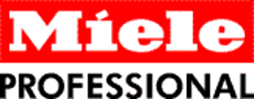 Für effiziente Wäschepflege in Textilreinigungen Die neuen Miele-Profis waschen sparsam, komfortabel – und bieten viele Programme
Wals, 20. April  2017. – Komfortabel in der Bedienung und mit deutlich geringerem Strom- und Wasserverbrauch als herkömmliche Geräte: Die neuen Waschmaschinen der Baureihe „Performance Plus“ erfüllen höchste Ansprüche moderner Textilreinigungen. Miele Professional bietet sie ab sofort für Beladungsmengen von zehn bis 20 Kilogramm an – um größere Wäscheposten allein zu bewältigen oder auch als Ergänzung zu Miele-Maschinen mit mehr Füllgewicht. 
Mehr als 90 Grund- und Spezialprogramme bieten die drei Maschinen der neuen Baureihe „Performance Plus“, etwa für Sportbekleidung, Desinfektionswäsche, Bettdecken oder Kissen. Auch das bewährte Miele-Nassreinigungssystem „WetCare“ für umwelt- und textilschonende Wäschepflege ohne Lösemittel ist mit diesen Maschinen nutzbar. Hinzu kommen Speicherplätze für mehr als 100 individuell erstellte Programme. Äußerlich erkennbar sind diese Geräte vor allem an ihrer Front aus Edelstahl. Zusätzlich bietet Miele Professional als Basis zwei Modelle unter der Bezeichnung „Performance“ an – in der Farbe Octoblau und bedienbar über sechs praktische Direktwahltasten. 
Alle Geräte der Baureihen „Performance“ und „Performance Plus“ verfügen über einen neuen und patentierten Türverschluss zum Öffnen und Schließen per Fingerdruck. Hier genügt ein leichtes Andrücken, um die automatische Türverriegelung zu aktivieren und das Waschprogramm zu starten. Zusätzliche ergonomische Vorteile bringt die Türöffnung, die gegenüber der Vorgängergeneration um zwölf Prozent auf jetzt 415 Millimeter Durchmesser vergrößert wurde. 
Beste Voraussetzungen für einen sparsamen Energieverbrauch schafft die neue, patentierte Schontrommel 2.0, deren veränderte Schöpfrippen während des Waschvorgangs etwa 30 Liter Wasser weit mit nach oben nehmen. Durch die neu angeordneten Öffnungen in den Rippen „regnen“ beim sich wiederholenden, sorgfältigen Schöpfen des Wassers pro Waschgang bis zu 500 Liter Wasser auf die Textilien und sorgen so für eine besonders intensive Durchfeuchtung. Zusätzliche Ausspülbereiche am unteren Bereich der Rippen sorgen dafür, dass grober Schmutz besser und schneller ausgespült werden kann. Zudem lässt die patentierte Wabenstruktur der Trommelwand die Wäsche sanft auf einem Wasserfilm gleiten. Die Kombination aus beidem ermöglicht gründliche Reinigung bei zugleich vorbildlicher Schonung. 
Dies ist auch ein Effekt des neuen Waschverfahrens „EcoSpeed“, das mit ansteigenden und fallenden Trommeldrehzahlen arbeitet. Am Programmbeginn sorgt eine niedrige Drehzahl dafür, dass sich die Schöpfrippen vollständig mit der Waschlauge füllen. Der anschließende „Regeneffekt“ benetzt dann in kürzester Zeit die Textilien, auch bei geringem Wasserstand. Danach wird die Trommeldrehzahl kontinuierlich erhöht. Dabei legen sich die Textilien an die Außenseite der Trommel, werden komprimiert und dadurch verstärkt sich die Reinigungswirkung. Sobald sich die Trommelgeschwindigkeit verlangsamt, entfaltet sich die Wäsche wieder und saugt verstärkt Waschlauge auf. Der Wechsel zwischen „Regeneffekt“ und Komprimierung wiederholt sich mehrfach – und an seinem Ende steht ein perfektes Waschergebnis bei niedrigen Verbrauchswerten. 
Der neue, ovale Laugenbehälter kommt ohne Ecken und Kanten aus, so dass sich Waschmittelreste und andere Partikel nicht ablagern können. Er umschließt die Waschtrommel besonders eng und schafft damit die Voraussetzung für eine effiziente Nutzung von Wasser und Energie. Deshalb verbrauchen zum Beispiel Maschinen der Generation „Performance Plus“ etwa 20 Prozent weniger Wasser und 30 Prozent weniger Energie als die Vorgängergeneration. Noch weniger Wasser, Waschmittel und Energie verbrauchen die Modelle der Baureihe „Performance Plus“ mit dem integrierten Wiegesockel. Damit wird selbst bei geringer Beladung das genaue Gewicht der eingefüllten Wäsche ermittelt und die Zufuhr aller Ressourcen darauf präzise abgestimmt. 
Auch Transport und Installation am Aufstellort sind deutlich komfortabler und einfacher geworden, weil alle Sockel der neuen Gerätegeneration sich leicht mit einem Hubwagen unterfahren lassen – und weil die Maschinen dank schmaler Maße durch jede normale Tür passen. Ein weiteres „Plus“ an Komfort ist auch die erheblich verbesserte Laufruhe der neuen Modelle. Dafür steht eine Kombination aus zusätzlichen Stoßdämpfern und einem patentierten System aus zwei voneinander unabhängigen Federungen, die die Vibration beim Schleudern spürbar reduziert.Pressekontakt:Petra UmmenbergerTelefon: 050 800 81551
Petra.ummenberger@miele.atÜber das Unternehmen: 
Miele ist der weltweit führende Anbieter von Premium-Hausgeräten für die Produktbereiche Kochen, Backen, Dampfgaren, Kühlen/Gefrieren, Kaffeezubereitung, Geschirrspülen, Wäsche- sowie Bodenpflege. Hinzu kommen Geschirrspüler, Waschmaschinen und Wäschetrockner für den gewerblichen Einsatz sowie Reinigungs-, Desinfektions- und Sterilisationsgeräte für medizinische Einrichtungen und Laboratorien („Miele Professional“). Das 1899 gegründete Unternehmen unterhält acht Produktionsstandorte in Deutschland sowie je ein Werk in Österreich, Tschechien, China und Rumänien. Der Umsatz betrug im Geschäftsjahr 2015/16 rund 3,71 Milliarden Euro, wovon etwa 70 Prozent außerhalb Deutschlands erzielt werden. In fast 100 Ländern ist Miele mit eigenen Vertriebsgesellschaften oder über Importeure vertreten. Weltweit beschäftigt das in vierter Generation familiengeführte Unternehmen 18.370 Menschen, 10.326 davon in Deutschland. Der Hauptsitz des Unternehmens ist Gütersloh in Westfalen.Die österreichische Tochter des deutschen Familienunternehmens wurde 1955 in Salzburg gegründet. Miele Österreich erreichte 2016 einen Umsatz von € 223 Mio. und konnte die Marktführerschaft bei großen Hausgeräten behaupten. Miele Zentrale
Mielestraße 10, 5071 Wals
www.miele.atZu diesem Text gibt es drei Fotos 

Foto 1: Alles fertig, vom Sakko bis zum Abendkleid: Was Kunden in die Textilreinigung gebracht haben, wird schnell in den neuen Waschmaschinen aus der Baureihe „Performance Plus“ von Miele Professional sauber. (Foto: Miele) 
Foto 2: Für größere Wäscheposten und empfindliche Oberbekleidung: Die neuen „Performance Plus“-Waschmaschinen sind mit mehr als 90 Grund- und Spezialprogrammen inklusive dem Miele-Nassreinigungssystem „WetCare“ ausgestattet. (Foto: Miele) 
Foto 3: Öffnen und Schließen leicht gemacht: Ein Fingerdruck genügt, dann wird die automatische Türverriegelung aktiviert und das Waschprogramm gestartet. (Foto: Miele)